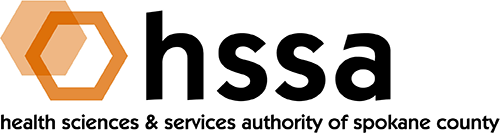 BOARD MEETING AGENDAWEDNESDAY, MARCH 15, 2023, 3:00PM, JOYA CHILD AND FAMILY DEVELOPMENT CENTERZOOM LINK AVAILABLE UPON REQUESTPowers and Duties Under Washington RCW 35.104.060: Make grants to entities pursuant to contract to promote bioscience-based economic development and advance new therapies and procedures to combat disease and promote public health. Grant agreements shall specify the deliverables to be provided by the recipient pursuant to the grant. Grants to private entities may only be provided under a contractual agreement that ensures the state will receive appropriate consideration, such as an assurance of job creation or retention, or the delivery of services that provide for the public health, safety, and welfare. The authority shall solicit requests for funding and evaluate the requests by reference to factors such as: (i) The quality of the proposed research; (ii) its potential to improve health outcomes, with particular attention to the likelihood that it will also lower health care costs, substitute for a more costly diagnostic or treatment modality, or offer a breakthrough treatment for a particular disease or condition; (iii) its potential to leverage additional funding; (iv) its potential to provide health care benefits; (v) its potential to stimulate employment; and (vi) evidence of public and private collaboration;Responsibilities Under Spokane County Resolution 8-0156:  Provide better health and health care in Spokane County and the region.  Create hundreds of well-paying jobs in Spokane County and the region.  Develop an economic engine that will power future growth within the county.  Make approximately 10% of total funding available to the HSSA in administering HSSA.  Distribute approximately 15% of total funding available to the HSSA in support of the uninsured and underinsured in Spokane County.  Distribute approximately 75% of total funding available to the HSSA to activities which may include, but are not limited to, the conduct of biomedical research, hiring of scientific faculty, the acquisition of important instrumentation and laboratory cores, commercialization of biomedical technology and other efforts to improve health and patient outcomes. Welcome- Dr. Francisco VelazquezEstablish Quorum, Confirm AgendaAction ItemsBoard Resolution:  Updating Signatures Spokane County TreasurerBoard Resolution:  EWH can act on behalf of the Board with the Spokane County TreasurerGrants Committee ProposalBoard Chair's ReportIntroductionsGovernance CommitteeStrategic PlanningExecutive Director's ReportIntroductionActive GrantsOffice EfficienciesClarity & TransparencyIncreased Awareness & Community EngagementFinance Committee Report- Dr. Allison Glasunow, Grants Committee ChairReview and items of note from the quarterly meeting.Grants Committee Report- Dr. David Vachon and Dr. Allison Glasunow for Dr. Kevin OldenburgReview items of note from quarterly meeting.Matching Grants ProposalLegal Report- Thad O'SullivanLife Science Washington Update- Dr. Daryll DeWald, Dr. Francisco Velazquez, Dr. David Vachon Life Science Washington Innovation Northwest April 25-26th East-West Summit June 13-14thPublic CommentsAdjournNext Meeting:  June 21, 2023, 3pm, location TBD